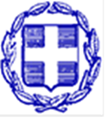 ΕΛΛΗΝΙΚΗ ΔΗΜΟΚΡΑΤΙΑΝΟΜΟΣ ΛΕΣΒΟΥΔΗΜΟΣ ΜΥΤΙΛΗΝΗΣ                                                                                      Δ/ΝΣΗ ΤΕΧΝΙΚΩΝ ΥΠΗΡΕΣΙΩΝ                                                   ΕΝΤΥΠΟ ΟΙΚΟΝΟΜΙΚΗΣ ΠΡΟΣΦΟΡΑΣΟΜΑΔΑ : 2ΑΕΡΟΥΠΟΣΤΗΡΙΖΟΜΕΝΟΥ ΘΟΛΟΥ ΣΤΟ ΣΚΟΠΕΛΟ ΓΕΡΑΣ ΜΥΤΙΛΗΝΗΣΙσχύς προσφοράς: Η παρούσα προσφορά ισχύει για ________________ημερολογιακές ημέρες από σήμερα.Παράδοση : Η δοθείσα τιμή ισχύει για παράδοση των ειδών, στο Δήμο Λέσβου.Χρόνος Παράδοσης: ________________________________________________________________________Εγγύηση: _______________________________________________Επιβαρύνσεις,  Κρατήσεις: Η Εταιρία μας επιβαρύνεται με όλες τις νόμιμες επιβαρύνσεις σύμφωνα με τη διακήρυξη της δημοπρασίας.Λοιπές παρατηρήσεις:Μυτιλήνη _________________Ο ΠΡΟΣΦΕΡΩΝΑ/ΑΠΕΡΙΓΡΑΦΗ ΕΙΔΟΥΣΜΟΝΑΔΑ ΜΕΤΡΗΣΗΣΠΟΣΟΤΗΤΑΤΙΜΗΜΟΝΑΔΟΣ (€)ΔΑΠΑΝΗ(€)ΜΠΑΛΟΝΙ-ΦΟΥΣΚΩΤΟΣ ΘΟΛΟΣΜΠΑΛΟΝΙ-ΦΟΥΣΚΩΤΟΣ ΘΟΛΟΣΜΠΑΛΟΝΙ-ΦΟΥΣΚΩΤΟΣ ΘΟΛΟΣΜΠΑΛΟΝΙ-ΦΟΥΣΚΩΤΟΣ ΘΟΛΟΣΜΠΑΛΟΝΙ-ΦΟΥΣΚΩΤΟΣ ΘΟΛΟΣΜΠΑΛΟΝΙ-ΦΟΥΣΚΩΤΟΣ ΘΟΛΟΣ1Αερουποστηριζόμενος  θόλος διαστάσεων           50 m x 30 m x h=10 m(Άρθρα Α1-Α7).Τεμ.1ΔΑΠΕΔΑΔΑΠΕΔΑΔΑΠΕΔΑΔΑΠΕΔΑΔΑΠΕΔΑΔΑΠΕΔΑ2Ακρυλικό αθλητικό δάπεδο.m²1500ΑΘΛΗΤΙΚΟΣ ΕΞΟΠΛΙΣΜΟΣΑΘΛΗΤΙΚΟΣ ΕΞΟΠΛΙΣΜΟΣΑΘΛΗΤΙΚΟΣ ΕΞΟΠΛΙΣΜΟΣΑΘΛΗΤΙΚΟΣ ΕΞΟΠΛΙΣΜΟΣΑΘΛΗΤΙΚΟΣ ΕΞΟΠΛΙΣΜΟΣΑΘΛΗΤΙΚΟΣ ΕΞΟΠΛΙΣΜΟΣ3Κυλιόμενες   μπασκέτες     δαπέδου           Τεμ24Πλήρες σετ πετοσφαίρισης-volley.Τεμ.15Πάγκοι αναπληρωματικών-διαιτητών.Σετ.16Τραπέζι γραμματείας 3m.Τεμ.17Κερκίδα 135 θέσεων.Τεμ.18Εστίες ΣΥΝΟΛΟΦ.Π.Α 17%ΠΡΟΥΠΟΛΟΓΙΣΜΟΣ